Formularz zgłoszeniowy 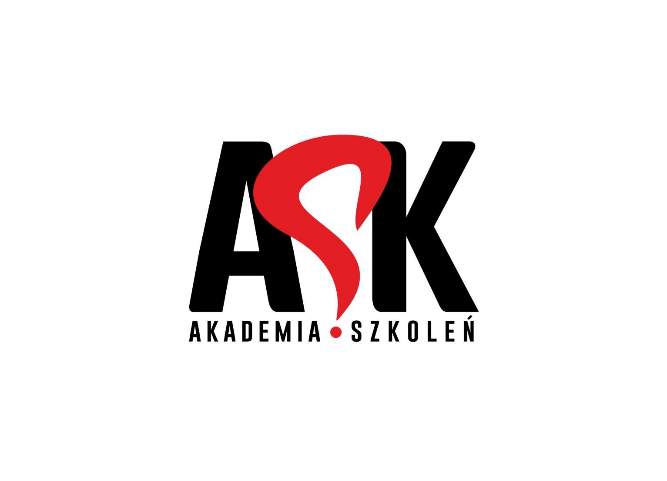 Prosimy przesłać faksem: 22 390 58 21lub na adres e-mail: biuro@askakademia.comWarunki uczestnictwaCena obejmuje w szkoleniu online: uczestnictwo w zajęciach online, materiały szkoleniowe przesłane mailowo oraz imienny certyfikat.Cena obejmuje w szkoleniu stacjonarnym: prelekcje, autorskie materiały prelegenta, imienny certyfikat, lunch.Po otrzymaniu zgłoszenia prześlemy Państwu potwierdzenie udziału w szkoleniu oraz fakturę pro forma.Prosimy o dokonanie wpłaty zgodnie z terminem płatności podanym na fakturze proforma.Wpłaty należy dokonać na konto Volkswagen Bank GmbH Sp. z o.o. Oddział w Polsce: 11 2130 0004 2001 0700 0185 0001Rezygnację z udziału należy przesyłać listem poleconym na adres organizatora.W przypadku rezygnacji w terminie mniejszym niż 14 dni przed rozpoczęciem szkolenia pobierane jest 100% opłaty za udział bez względu na termin wysłania formularza zgłoszeniowego.Nieodwołanie zgłoszenia lub nie wzięcie udziału w szkoleniu powoduje obciążenie pełnymi kosztami udziału.Niedokonanie wpłaty nie jest jednoznaczne z rezygnacją z udziału.Zamiast zgłoszonej osoby w szkoleniu może wziąć udział inny pracownik firmy.Organizator zastrzega sobie prawo do zmian w programie.W przypadku, gdy wykładowca z przyczyn losowych nie będzie mógł przeprowadzić zajęć w podanym wcześniej terminie ASK Akademia Szkoleń zastrzega sobie prawo zmiany terminu zajęć. Uczestnicy szkolenia wskazani przez osobę zgłaszającą zostaną niezwłocznie poinformowani o tym fakcie. Wyrażam zgodę na przetwarzanie moich danych osobowych w celu administrowania nimi przez ASK Akademia Szkoleń Sp. z o.o. w myśl rozporządzenia Parlamentu Europejskiego i Rady (UE) 2016/679 z dnia 27 kwietnia 2016 r. w sprawie ochrony osób fizycznych w związku z przetwarzaniem danych osobowych i w sprawie swobodnego przepływu takich danych oraz uchylenia dyrektywy 95/46/WE (ogólne rozporządzenie o ochronie danych) (Dz. Urz. UE L 119 z 04.05.2016, str. 1).      Wiem, że mam pełne prawo do wglądu i zmiany swoich danych, jak też ich usunięcia z bazy. Wyrażam zgodę na otrzymywanie informacji handlowej drogą elektroniczną od ASK Akademia Szkoleń Sp. z o.o. (zgodnie z ustawą z dnia 18.07.2002 r. Dz. U. Nr 144 poz. 1204 'o świadczeniu usług drogą elektroniczną'). W każdym momencie przysługuje mi prawo                           do odwołania powyższej zgody. Oświadczam, że znam i akceptuję warunki uczestnictwa i rezygnacji w szkoleniu.Oświadczamy, że akceptujemy warunki uczestnictwa w szkoleniu.Podatek u źródła - po zmianach 2022/2023 - uregulowania prawa krajowego,                    prawa europejskiego, umów o unikaniu podwójnego opodatkowania w oparciu                               o komentarz do Modelu Konwencji OECD.Podatek u źródła - po zmianach 2022/2023 - uregulowania prawa krajowego,                    prawa europejskiego, umów o unikaniu podwójnego opodatkowania w oparciu                               o komentarz do Modelu Konwencji OECD.Podatek u źródła - po zmianach 2022/2023 - uregulowania prawa krajowego,                    prawa europejskiego, umów o unikaniu podwójnego opodatkowania w oparciu                               o komentarz do Modelu Konwencji OECD.Podatek u źródła - po zmianach 2022/2023 - uregulowania prawa krajowego,                    prawa europejskiego, umów o unikaniu podwójnego opodatkowania w oparciu                               o komentarz do Modelu Konwencji OECD.Podatek u źródła - po zmianach 2022/2023 - uregulowania prawa krajowego,                    prawa europejskiego, umów o unikaniu podwójnego opodatkowania w oparciu                               o komentarz do Modelu Konwencji OECD.20 czerwca  2023 r.  szkolenie online20 czerwca  2023 r.  szkolenie online20 czerwca  2023 r.  szkolenie online20 czerwca  2023 r.  szkolenie online20 czerwca  2023 r.  szkolenie online	Dane firmy		Dane firmy		Dane firmy		Dane firmy		Dane firmy	Nazwa oraz adres Firmy:Nazwa oraz adres Firmy:Nazwa oraz adres Firmy:Nazwa oraz adres Firmy:NIP:Nazwa oraz adres Firmy:Nazwa oraz adres Firmy:Nazwa oraz adres Firmy:Nazwa oraz adres Firmy:Tel:Nazwa oraz adres Firmy:Nazwa oraz adres Firmy:Nazwa oraz adres Firmy:Nazwa oraz adres Firmy:e-mail:Dane uczestnikówDane uczestnikówDane uczestnikówDane uczestnikówDane uczestników1Imię i nazwisko:Stanowisko:1e – mail :Telefon:2Imię i nazwisko:Stanowisko:2e – mail:Telefon:3Imię i nazwisko:Stanowisko:3e – mail:Telefon:	Cena uczestnictwa 		Cena uczestnictwa 		Cena uczestnictwa 		Cena uczestnictwa 		Cena uczestnictwa 	 500 zł +23% VAT - koszt uczestnictwa jednej osoby w transmisji online 500 zł +23% VAT - koszt uczestnictwa jednej osoby w transmisji online 500 zł +23% VAT - koszt uczestnictwa jednej osoby w transmisji online 500 zł +23% VAT - koszt uczestnictwa jednej osoby w transmisji online 500 zł +23% VAT - koszt uczestnictwa jednej osoby w transmisji onlinePieczątka firmy:Data zgłoszenia:Pieczątka firmy:Czytelny podpis: